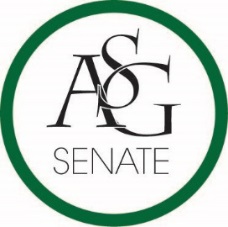 Senate MinutesSeptember 17th, 2019Graduate Education Auditorium, 6:30 PMCall to OrderRoll Call5 Absent0 Proxy 46 Present Approval of the MinutesSpecial OrdersReports (5 minutes each)Special ReportsAdvisor, PJ Martinez Welcomed new senators and encouraged senators to reach out to him for assistance. Graduate Assistants, Kelly Fox and Katie Mahar—not present. President, Jared PinkertonSenators have placed faith in you and it is now time to deliver and serve them. The ASG Executive team supports you as senators and you are not limited so do not sell yourself short. Judicial ConfirmationFernanda Alcantara Answered questions from senators regarding her qualifications. Confirmed by hand vote. Sworn in as an associate justice. Vice-President, Sadie BryantASG Family of the Year is the Carol family and they will be recognized at the game on Saturday. Homecoming has started and nominations are closed. Treasurer, Kevin Smith Jr.—not present. Secretary, Jack Skidmore—no report. Chief Justice, Justyce YuilleGSC President, JD. D’ Loreto Cabinet ReportsChief of Staff, Arianna Kiaei It’s us on Us week is the first week of October. Know your rights week is the first week of October as well. Please come out and support cabinet events. ASG will be doing MADD as project leaders. On November 4th, we will have our Veterans Day ceremony to honor them and if you would like to be on her committee we can get you in contact with Sarah Gardner. FLF Coordinator, John HedgecockChair of the Senate, Kianna SarvestaniOctober 1st at 6 p.m. we will be taking head shots that are for the ASG Website and for your personal use. Nominations are tonight and next week for all internal senate elections and elections are then as well. Appointments, Nominations, and ElectionsSwearing in SenatorsAll new senators were sworn in and those who did not attend inauguration. Legislative Clerk NominationSenator Cassidy Cook (Cenacerous) Sergeant At ArmsSenator Grayson Lee (Gardner) Parliamentarian Senator Bryce McWilliams (Gardner) Campus Life ChairSenator Katie Gardner (L Martinez) Infrastructure ChairSenator Levi Brown (Perera) Internal Affairs ChairSenator Estaban Lopez (Menses) Allocations ChairSenator Lizeth Martinez (Gardner) Academics Chair Senator Gabie Gauthier (Perkins) Senator Caleb Parker  (McWillams) PAB ConfirmationSenator Kianna Sarvestani Public Comment (3 at 2 minutes each)Old Business New BusinessAnnouncementsAdjournment